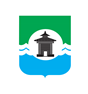 27.10.2021 года № 224РОССИЙСКАЯ ФЕДЕРАЦИЯИРКУТСКАЯ ОБЛАСТЬДУМА БРАТСКОГО РАЙОНАРЕШЕНИЕ О деятельности органов социальной защиты на территории Братского района в 2020 году и истекшем периоде 2021 годаЗаслушав информацию заместителя директора областного государственного казенного учреждения «Управление социальной защиты населения по Братскому району» Ольги Ивановны Омельчук о деятельности органов социальной защиты на территории Братского района в 2020 году и истекшем периоде 2021 года, руководствуясь статьями 30, 46 Устава муниципального образования «Братский район», Дума Братского районаРЕШИЛА:1. Информацию заместителя директора областного государственного казенного учреждения «Управление социальной защиты населения по Братскому району» Ольги Ивановны Омельчук о деятельности органов социальной защиты на территории Братского района в 2020 году и истекшем периоде 2021 года принять к сведению (прилагается).2. Настоящее решение разместить на официальном сайте администрации муниципального образования «Братский район» в разделе «Дума» - www.bratsk-raion.ru.Председатель ДумыБратского района                                                                                 С. В. Коротченко Приложениек решению Думы Братского районаот 27.10.2021 года № 224Информация о деятельности органов социальной защиты на территории Братского района в 2020 году и истекшем периоде 2021 года1.КРАТКАЯ ХАРАКТЕРИСТИКА ТЕРРИТОРИИ:Управление социальной защиты населения по Братскому району (Учреждение) является областным государственным казенным учреждением, находящимся в структуре министерства социального развития, опеки и попечительства Иркутской области.  Учреждение обслуживает население Братского района, которое составляет около 50 тыс. человек (зарегистрированных на территории), в том числе пенсионеров -  более 13,0 тыс. человек,  инвалидов  и семей, имеющих детей инвалидов,  -   более 3,0 тыс. человек. На территории района, с его разбросанностью и удаленностью от центра г. Братска, сложным экономическим положением, отсутствием рабочих мест, низким уровнем доходов, более 17 тысяч, то есть почти треть  населения,  являются получателями различных мер социальной поддержки, государственных и социальных услуг. Гражданам, имеющим право на предоставление различных мер  социальной  поддержки, установленных  законодательством  РФ и ИО,  Управлением социальной защиты населения по Братскому району предоставляется более 120 мер социальной поддержки. Все меры социальной поддержки предоставляются на основании действующего законодательства и утвержденных административных регламентов. Выплата всех мер социальной поддержки с 01 января 2020 года осуществляется областным единым выплатным центром социальных выплат в те же сроки, что и выплата пенсии (для получающих пенсию). Ознакомиться со всеми мерами социальной поддержки можно на сайте нашего учреждения и на сайте министерства социального развития, опеки и попечительства Иркутской области. На сайте министерства также можно получить электронную справку о выплаченной денежной компенсации по оплате за жку с детализацией по услугам.В целях приближения социальных и государственных услуг к населению, проведения профилактической работы с семьями, находящимися в СОП и ТЖС, проведения работы по разъяснению законодательства  по мерам социальной поддержки, непосредственно на местах, в сельских поселениях Братского района,  в настоящее время работает 17 специалистов по социальной работе КЦСОН г.Братска и Братского района, ведущие и прием документов на предоставление мер социальной поддержки, а также   21 специалист по социальной работе ОГБУСО «Социально-реабилитационный центр для несовершеннолетних Братского района» и ОГКУСО «Центр социальной помощи семье и детям «Радуга» Братского района», осуществляющие полномочия по работе с семьями, находящимися в  СОП и ТЖС. Социальные работники не только ведут прием населения по вопросам социальной защиты, но и оказывают помощь в оформлении документов в государственные и муниципальные органы (пенсионный фонд, налоговую инспекцию, ФСС, отдел субсидий и др.), оказывают помощь в трудоустройстве, устройстве в детские учреждения, оздоровление, прохождение медицинского обследования и пр.). Главы МО Братского района оценивают работу в данном направлении как положительную.Структура управления состоит из отделов: Для исполнения полномочий в нашем учреждении создано 6 отделов. Штатная численность нашего учреждения с хозяйственным отделом составляет 36 человек, в том числе:-относящиеся к административно-управленческому персоналу (директор, заместитель, главный специалист, старший инспектор) – 4 единицы;- начальников и заместителей начальников отдела –8 единиц ;- главных специалистов – 16 единиц;- ведущих специалистов – 5 единиц;- 3 единицы работники хозотдела.- отдел реализации права на меры социальной поддержки – 7 специалистов (ведут личный прием граждан, принимают заявления и документы на предоставление МСП, поступившие через почтовые отделения, через Многофункциональные центры «Мои документы», от участковых специалистов. Формируют электронное и бумажное личное дело, определяют перечень документов, проводят разъяснение законодательства и пр.);- отдел назначения МСП – 11 специалистов (прием, определение права и назначение денежной компенсации вновь обратившихся граждан, ежемесячное назначение социальных выплат, ежемесячная загрузка реестров от организаций ЖКХ и назначение МСП по ЖКУ, реестров на питание детей из малоимущих и многодетных семей, реестров на компенсацию родительской платы, назначение и  пр.- отдел организационной работы – 6 специалистов (кадрово-правовая работа, заключение соглашений, судебные разбирательства, предоставление натуральных льгот (зубопротезирование, проезд, лекарственное обеспечение, АМП и ГСП, социальный контракт, подготовка и проведение различных районных мероприятий социальной направленности, проведение благотворительных акций).- отдел исполнения бюджета и бюджетной отчетности– 3 специалиста (ежемесячное формирование выплат -  таких, как вознаграждение приемным родителям; материнского капитала, направленного на улучшение жилищных условий, получение образования ребенка, оплату присмотра и ухода за детьми в дошкольных организациях; оплата по договорам, заключенным с учреждениями, оказывающими услуги по зубопротезированию льготным категориям граждан, оплата аптекам за лекарственное обеспечение льготных категорий граждан и др. Отдел обеспечивает финансовую деятельность учреждения, ведение бухгалтерского учета, предоставление налоговой, статистический и прочей отчетности. Отдел ведет работу по организации электронных аукционов, заключению контрактов и договоров). - хозяйственный отдел – 5 человек (заведующий архивом, водитель автомобиля, рабочий по комплексному обслуживанию и ремонту зданий, уборщик служебных помещений). Функции отдела: осуществление работы по организации и ведению архивного дела в учреждении; обеспечение структурных подразделений учреждения необходимым оборудованием, хозяйственными товарами, содержание помещений учреждения 
в надлежащем состоянии в соответствии с действующими санитарно-гигиеническими и противопожарными нормами и правилами, проведение ремонта зданий, помещений, обеспечение транспортного обслуживания, уборка служебных помещений, прилегающей территории. Общее руководство за деятельностью учреждения и контроль за предоставлением МСП и государственных услуг осуществляет директор учреждения и его заместитель.Всего управлением социальной защиты населения предоставляется 
более 120 различных мер социальной поддержки и государственных услуг 
в соответствии с разработанными и утвержденными административными регламентами. Всего за 2020 (9 месяцев 2021 г.) в управление социальной защиты  поступило 25420 (16792) заявлений на различные меры  социальной поддержки от 9504 (4396) граждан. В соответствии с Законом Иркутской области от 19 июля 2010г.
№ 73-оз «О государственной социальной помощи отдельным категориям граждан в Иркутской области» оказана государственная социальная помощь 250 семьям –в 2020 году (378 – в 2021 году), из них:- Государственная социальная помощь в связи получением образования по очной форме обучения – 87 (45) семьям;Государственная социальная помощь в связи с длительным или дорогостоящим лечением – 3 (4) семьям;-Государственная социальная помощь в связи с чрезвычайной ситуацией, повлекшей повреждение или уничтожением жилого помещения 4 (3) семьям.Государственная социальная помощь в связи с безработицей, с инвалидностью, по уходу за ребенком от 1,5 до 3 лет либо по случаю потери кормильца – 156 (90)семьям.Постановление Правительства Иркутской области 483-пп 23.09.2015 Адресная материальная помощь в связи с чрезвычайной ситуацией, длительным и дорогостоящим лечением оказана 7 (4) семьям.Заключено социальных контрактов по выходу малоимущих граждан из ТЖС 23 - в 2020 году (267 – за 9 месяцев 2021), из них: в 2020 году- на развитие подсобного хозяйства – 18 (1) семьям;- на изготовление и ремонт швейных изделий – 1 (0);- на установку теплицы и выращивание овощей в ней – 4 (0);В 2021 году- Государственная социальная помощь в виде денежной выплаты на основании социального контракта на ведение личного подсобного хозяйства - 111;- Государственная социальная помощь в виде денежной выплаты на основании социального контракта на осуществление индивидуальной предпринимательской деятельности – 36;- Государственная социальная помощь в виде денежной выплаты на основании социального контракта на осуществление иных мероприятий, направленных на преодоление трудной жизненной ситуации – 88;- Государственная социальная помощь в виде единовременной денежной выплаты на основании социального контракта на поиск работы – 31.        За 2020 год и 9 месяцев 2021 года проведено большое количество консультаций по оказанию адресной материальной и государственной социальной помощи. Консультативная помощь по заключению социальных контрактов проведена более чем с тремястами семьями. Для взаимодействия по предоставлению мер социальной  поддержки по оплате за жилищно-коммунальные услуги учреждением заключено 23 Соглашения  с  предприятиями жилищно-коммунального комплекса Братского района, оказывающими коммунальные услуги населению (предоставляют информацию о начисленных суммах по оплате за ЖКУ, нормативах и тарифах на всех льготополучателей, которым оказывают услуги), 72 Соглашения о взаимодействии с образовательными учреждениями Братского района  г.Братска (питание и компенсация родительской платы), 97 Соглашений в рамках взаимодействия по предоставлению МСП по оплате за ЖКУ так называемым бюджетникам (здравоохранение, культура, социальные работники, ветеринары и пр.).Все льготополучатели переведены на персонифицированный учет, предоставление мер социальной поддержки осуществляется в форме денежной компенсации на счета граждан, открытые в различных кредитных организациях и ФГУП «Почта России. С 1 июля 2021 года меры социальной поддержки гражданам перечисляются   на карты платежной системы «МИР». Со всеми кредитными организациями и ФГУП «Почта России» заключены договора на оказание услуг по принятию, переводу и выдаче средств, направленных на предоставление мер социальной поддержки льготополучателям Братского района. Начиная с 2013 года, все территориальные управления министерства перешли на работу в программном продукте «Электронный социальный регистр населения", где реализованы задачи по предоставлению всех мер социальной поддержки, куда заносятся все данные на получателя государственных услуг и мер социальной поддержки в электронном виде в текущем времени, а также формируется бумажное учетное дело. В настоящее время Учреждение переводит все личные дела с бумажного на электронный формат.  Все расчеты по назначению и выплате мер социальной поддержки производятся в автоматическом режиме.Организация работы управления социальной защиты по предоставлению мер социальной поддержки.Предоставление мер социальной поддержки по бесплатному зубопротезированию (ветераны труда, труженики тыла, реабилитированные и лица, признанные пострадавшими от политических репрессий):Услуги по бесплатному зубопротезированию областным льготникам, проживающим на территории Братского района, на основании проведенных   учреждением аукционов и заключенных контрактов на возмещение расходов по бесплатному зубопротезированию, предоставляют:- ОГБУЗ « Братская районная больница»;- ООО  «МЕДИ»;- ОГАУЗ  "Братская стоматологическая поликлиника № 1".Всего за 2020 год и 9 месяцев 2021г. в учреждение за решением по бесплатному зубопротезированию обратились: в  2020 году 78 человек,  за 9 месяцев 2021 - 64 человека; из них  за бесплатным зубопротезированием в медицинские учреждения в  2021г. обратились  53 льготополучателя. Расходы по предоставлению данной МСП составили :2020 год  - 3103,1 тыс. руб.; 2021 год - 1823,2 тыс.руб. (ИТОГО: 4926,3 тыс.руб.).В области лекарственного обеспечения:В 2020, 9 месяцев 2021 гг. меры социальной поддержки по лекарственному обеспечению на основании заключенных управлением контрактов осуществляли аптечные учреждения:-	ЦРА № 166;-	а/у « Рута» г. Вихоревка.Всего за 9 месяцев текущего года были обеспечены бесплатными лекарственными препаратами по рецептам врача дети из многодетных, малоимущих семей и дети одиноких родителей, согласовано 1093 рецепта 332 детям  на сумму 280,8 тыс.руб., реабилитированные и труженики тыла со скидкой 50% в количестве 6 человек на сумму 4,0 тыс.руб.    Жалоб на обеспечение лекарственными препаратами не поступало.Расходы учреждения по данным мерам составили:2020 год: многодетные - 431,7 т.р.; дети до 4-х – 47,32 т.р., реабилитированные  и труженики  тыла – 7,0 т.р.За 9 месяцев 2021 года: многодетные – 257,9 т.р., дети до 4 лет – 18, т.р.,  реабилитированные и труженики тыла – 3, 97 т.р.В области предоставления мер социальной поддержки по обеспечению бесплатного проезда на автомобильном транспорте (ЕСПБ, внутрирайонные, внутриобластные маршруты и пр.):В 2020 (2021) гг. услуги по ЕСПБ на автомобильном транспорте общего пользования на основании заключенных Соглашений о возмещении расходов льготополучателям Братского района оказывали:-МУП « Вихоревское городское хозяйство» г.Вихоревка (электронные билеты).Также заключен договор на предоставление льготного проезда по единому социальному проездному билету стоимостью 150 руб. в месяц с количеством 40 поездок в месяц в пригородном сообщении для льготополучателей г.Вихоревка и с.Кузнецовка с ООО «Пассажирские автобусные перевозки» по маршруту № 800 Вихоревка-Братск-Вихоревка. Льготополучатели могут оформить в ОГКУ «УСЗН по Братскому району» и МФЦ электронный ЕСПБ,  который действует на территории Иркутской области в городах, где используется электронный проездной билет, на проезд в автомобильном транспорте общего пользования в городском и пригородном сообщении.  На 30.09.2021г. всего выдано электронных проездных билетов  на основе использования электронного носителя, дающего право на бесплатный проезд на автомобильном транспорте общего пользования,  455 штук, из них  ЕСПБ – 123 шт., по сезонным (садоводческим) маршрутам – 332 шт. (В соответствии с Постановлением Правительства Иркутской области «О бесплатном проезде отдельных категорий граждан в Иркутской области в 2013-2022годах»).  В соответствии с Постановлением Правительства Иркутской области «О бесплатном проезде отдельных категорий граждан в  Иркутской области « по сезонным (садоводческим)  маршрутам на пригородном железнодорожном транспорте   выданы справки  на проезд 927 гражданам (2019г.),   66 (2020г.), 42 (9месяцев 2021г.). Предоставление мер социальной поддержки по бесплатному проезду по внутриобластным маршрутам региональным льготникам осуществляется  на основании заключенных с министерством социального развития, опеки и попечительства  Иркутской области Соглашений о возмещении расходов с 38 пассажирскими предприятиями и перевозчиками.  За 9 месяцев 2021 года бесплатным проездом  воспользовались  250 человек. Льготники Братского района   пользуются услугами перевозчиков :-	ООО « ТрансЭкспресс»;-         ИП «Готаидзе Н.Г.»;-	ИП «Дуберштейн А.Л.»;-	АО «Автоколонна 1880»;-	ИП «Лебедев В.Н.»;-	ИП «Цихоцкий Д.И.»По внутрирайонным  маршрутам : В конце  2020 года в министерстве социального развития опеки и попечительства Иркутской области было  заключено соглашение о предоставлении субсидий из областного бюджета в целях возмещения затрат (недополученных доходов) в связи с оказанием услуг по пассажирским перевозкам для отдельных категорий граждан на автомобильном транспорте (кроме такси) межмуниципальных маршрутов регулярных перевозок в междугородном сообщении бесплатно по маршруту  № 837 «Калтук (Центральная) – Братск (Автостанция (ул. Южная)» (ИП Рыбников Роман Степанович).В 2021 году перевозки осуществляет МУП «Вектор», маршруты № 833 Братск-Бурнинская Вихоря - Сахарово-Кобляково, № 835 Ключи – Булак - Братск. В адрес учреждения неоднократно поступали обращения граждан с.Покосное о том, что маршрут № 817 Тулун-Братск  не возит льготников. По состоянию на сегодняшний день документы по данному маршруту находятся на согласовании в министерстве. Воспользоваться льготополучатели с.Покосное могут также маршрутом № 822 Тангуй-Зарбь-Покосное -Братск (ИП Кошелев). За   2020 года (9 месяцев 2021 года) предоставлены меры социальной поддержки реабилитированным лицам по бесплатному проезду (туда и обратно в пределах РФ) 1 раз в год железнодорожным транспортом, либо водным, автомобильным либо воздушным со скидкой 50%  - 4 (5) чел. В соответствии с действующим законодательством предоставлена компенсация на погребение неработающих граждан 87 (84); обратившимся за компенсацией в областные учреждения здравоохранения  15 (10) заявителям, выдано инвалидам направлений на бесплатный проезд в областные учреждения здравоохранения - 0 (1).В области предоставления мер социальной поддержки по обеспечению жильем отдельных категорий ветеранов:Предоставление мер социальной поддержки отдельным категориям ветеранов осуществлялось на основании федерального закона от 12 января 1995 года № 5-ФЗ «О ветеранах», Указа Президента РФ от 07 мая 2008 года № 714  « Об обеспечении жильем ветеранов Великой Отечественной войны 1941-1945 годов», Закона Иркутской области от 04.04.2008г. № 6-оз, Приказа минсоцразвития Иркутской области № 335.Всего в период с 01 марта 2005 года по 01 ноября 2020 года в управлении социальной защиты были поставлены на учет для получения социальной выплаты на приобретение жилого помещения 250 ветеранов ВОв, имеющих право на улучшение жилищных условий. Предоставлена социальная выплата и приобретено благоустроенное жилье 248 ветеранам. В 2019 году  выплата была предоставлена вдове участника ВОВ  Косолаповой А.С. Остальные были сняты в связи со смертью, выездом, отсутствием права.В области предоставления жилищных субсидий на приобретение жилья гражданам, выезжающим из РКС и приравненных к ним местностей:По исполнению переданных полномочий в области предоставления жилищных субсидий на приобретение жилья гражданам, выезжающим из РКС и приравненных к ним местностей, Управление по Братскому району руководствуется Федеральным законом от 25 октября 2002 г. N 125-ФЗ "О жилищных субсидиях гражданам, выезжающим из районов Крайнего Севера и приравненных к ним местностей», Постановлением Правительства РФ от 21 марта 2006 г. N 153 О некоторых вопросах реализации основного мероприятия "выполнение государственных обязательств по обеспечению жильем категорий граждан, установленных федеральным законодательством" государственной программы Российской Федерации "Обеспечение доступным и комфортным жильем и коммунальными услугами граждан Российской Федерации". Постановка на учет граждан осуществляется в соответствии с Положением о регистрации и учете граждан, имеющих право на получение социальных выплат для приобретения жилья в связи с переселением из РКС и приравненных к ним местностей, утвержденным Постановлением Правительства РФ от 10.12.2002 года № 879.Всего на учете по состоянию на 01.10.2020г. для получения жилищной субсидии состояло 456 семей, в  том числе по категориям:     «инвалиды» - 92 семьи, «пенсионеры» - 313 семей,      « работающие» - 51 семья.    В 2020 году обратились за постановкой на учёт  16 человек, поставлено 10, отказано  6.                                                                                                                                             В 2021 году обратились с заявлением о постановке на учет - 33 заявителя, из них поставлены на учет - 28, отказано в связи с отсутствием права  - 5. Ежегодно в период с 01 января по 01 июля управлением с состоящими на учете гражданами проводится перерегистрация с предоставлением необходимых документов. Всего из состоящих на учете  456 заявителей в 2021 году прошли перерегистрацию  252.Выданы Государственные жилищные Сертификаты на приобретение жилого помещения в 2020 году 5 семьям, в 2021 году- 10.В настоящее время идет подготовка 35 личных дел для получения социальной выплаты на приобретение жилья  в 2022 году  для направления в министерство социального развития, опеки и попечительства  Иркутской области.Кроме этого, управлением в 2005 году были приняты полномочия по обеспечению жильем отдельных категорий  ветеранов, инвалидов и семей, имеющих детей, -  поставленных на учет в органах местного самоуправления до 01 января 2005 года.   В 2021 году состояло на учете 4 человека, из них 2  – инвалидов 1 и 2 групп с детства, 2 – инвалиды 3 группы.                                                      В области предоставления мер социальной поддержки лицам, пострадавшим в техногенных катастрофах:Всего на учете в Управлении по Братскому району состоит:                                                                        - участников ликвидации аварии на ЧАЭС - 7 чел.                                                                         - выехавших из зоны отселения – 10 чел.                                                                                                 -  пострадавших от радиации на Семипалатинском полигоне - 1 чел.                                                  - ПОР, не имеющих инвалидность -  2 чел.                                                                                                                В соответствии с действующим законодательством, гражданам, имеющим право, предоставляются меры социальной поддержки: компенсация на питание, оздоровление, дополнительный отпуск, меры социальной поддержки по обеспечению жильем за счет средств федерального бюджета.                                                                                                                          По состоянию на сегодняшний день  состоящих на учете для получения жилищной субсидии ликвидаторов и пострадавших в результате аварии на Чернобыльской АЭС по учетным данным учреждения – нет.В области предоставления мер социальной поддержки Почетным донорам СССР и РСФСР:Всего на учете  в Управлении по Братскому району состоит 85 Почетных доноров, которые имеют право на ежегодную денежную выплату в размере 15109,46 руб. Санаторно-курортное  лечение  ветеранов труда.В рамках исполнения законодательства  Иркутской области  Учреждением осуществляется постановка на учет и обеспечение санаторно-курортными путевками ветеранов труда.  По состоянию на 01.10.2021г. состояло на учете 42 ветерана труда,  обеспечено путевками 16 человек, обеспечено направлениями на лечение и реабилитацию отдельных категорий ветеранов ВОВ - 1.  Учреждением осуществляется прием документов, определение права и выдача удостоверений на присвоение звания Ветеран труда, труженик тыла, участник и инвалид ВОВ, член семьи погибшего (умершего) инвалида и участника ВОВ и боевых действий, ликвидаторов и пострадавших в результате аварий на ЧАЭС, Семипалатинском полигоне, ПО «Маяк».За 2020г. (9 месяцев 2021 г.) учреждением принято 49 (49) заявлений и пакетов документов на присвоение звания «Ветеран труда», 34 (47) заявления на присвоение звания «Ветеран труда Иркутской области». По состоянию на 01.10.2021 года выдано Удостоверений «Ветеран труда» ( РФ) – 28, «Ветеран труда Иркутской области» - 20, нагрудных знаков  к удостоверению «Ветеран труда Иркутской области» - 20.Учреждение осуществляет на основании представленных документов право и выдачу сертификата на областной материнский капитал (100,0 тыс.руб.),103,0тыс. руб., с февраля 2020 г. - 108,15 тыс. руб. а также прием документов и выплату на распоряжение областным материнским капиталом. За 2020 год (9 месяцев 2021г.) за Сертификатом на ОМСК обратилось 137 (94) заявителей, выдано – 128 (83); отказано – 9 (11), за распоряжением средствами ОМСКа – 169 (242) заявителя, в том числе на оплату образовательных услуг - 7 (4), на оплату приобретения жилья – 21 (8),  на погашение основного долга и уплаты процентов по кредиту – 16 (18), на оплату за присмотр и уход за ребенком (детьми) в дошкольных образовательных учреждениях – 14 (19), на получение ежегодной выплаты – 111 (188), на проведение ремонта жилого помещения - 0 (2), на уплату первоначального взноса при получении кредита (займа), в т.ч. ипотечного, на приобретение (строительство) жилого помещения - 0 (1), на уплату цены договора участия в долевом строительстве – 0 (2).За 2020 год расходы учреждения  на распоряжение материнским капиталом составили 4 788, 5 т.р., за 9 месяцев 2021 года -  3 302,0 т.р.Новое в законодательстве в 2020 году:-  с 1 января 2020 года вступили в силу изменения в Федеральный закон от 28 декабря 2017 года № 418-ФЗ «О ежемесячных выплатах семьям, имеющим детей», в соответствии с которыми право на получение ежемесячной выплаты в связи с рождением (усыновлением) первого ребенка возникает в случае, если ребенок рожден (усыновлен),  начиная с 1 января 2018 года, является гражданином Российской Федерации и если размер среднедушевого дохода семьи не превышает 2-кратную величину прожиточного минимума трудоспособного населения, установленную с субъекте Российской Федерации в соответствии с пунктом 2 статьи 4 Федерального закона от 24 октября 1997 года № 134-ФЗ «О прожиточном минимуме в Российской Федерации» за второй квартал года, предшествующего году обращения за назначением указанной выплаты. Согласно постановлению правительства Иркутской области от 30 июля 2019 года № 584-пп «Об установлении величины прожиточного минимума по Иркутской области за 2 квартал 2019 года»,  установлена величина прожиточного минимума для трудоспособного населения в 2019 года – 12 325 рублей, соответственно 2-кратная величина прожиточного минимума для трудоспособного населения для обратившихся в 2020 году – 24 650 рублей. Ежемесячная выплата в отношении граждан, обратившихся за назначением указанной выплаты в 2020 году,  осуществляется в размере 11 959 рублей в течение всего периода назначения.С 1 января 2020 года ежемесячная выплата предоставляется детям (рожденным с 1 января 2018 года) с даты рождения до достижения ребенком возраста трёх лет. -  В 2020 году введен в действие Указ Президента РФ от 20 марта 2020 года № 199 «О дополнительных мерах государственной поддержки семей, имеющих детей» в соответствии с которым предусмотрена ежемесячная денежная выплата на ребенка в возрасте от 3 до 7 лет включительно.   Назначено 1707 заявителям на  2161 ребёнка.-   С 01 января 2020 года Законом Иркутской области от 08.10.19г. № 89-оз « О дополнительной мере социальной поддержки семей, имеющих детей, проживающих в населенных пунктах Иркутской области, пострадавших в результате чрезвычайной ситуации, возникшей в результате паводка, прошедшего в июне-июле 2019 года на территории Иркутской области» определены меры соцподдержки в части обеспечения 2-х разовым бесплатным питанием в общеобразовательных школах школьников, которые на день введения режима ЧС постоянно проживали и были зарегистрированы  в населенном пункте, расположенном в зоне ЧС, сложившейся в результате паводка. Такие дети у нас в районе тоже есть, данная мера назначена.-    С 01 января 2020 года вступили поправки в  Закон Иркутской области от 15 июля 2013 года № 66-03 «О статусе детей Великой Отечественной войны, проживающих в Иркутской области, и мерах социальной поддержки граждан, которым присвоен статус детей Великой Отечественной войны, проживающих в Иркутской области», согласно которым с 01 января 2020 года предусмотрена дополнительная мера социальной поддержки  в виде денежной компенсации 50% расходов по оплате жилого помещения и коммунальных услуг гражданам,  родившимся в период с 23 июня 1923 года по 2 сентября 1945 года и проживающим в Иркутской области, которым присвоен статус детей Великой Отечественной войны.                              -  Законом Иркутской области от 23 сентября 2019 года № 76-03 «О величине прожиточного минимума пенсионера в Иркутской области на 2020 год» установлена величина прожиточного минимума пенсионера в размере 9 497 руб., что превысило величину прожиточного минимума пенсионера в Российской Федерации и, соответственно, повлекло изменение порядка предоставления  социальных доплат к пенсии неработающим пенсионерам с 1 января 2020 года, которые до 01 января 2020 года осуществлялись  пенсионным фондом РФ. С 01 января 2020 года Уполномоченным исполнительным органом государственной власти Иркутской области по организации работы по установлению региональной социальной доплаты к пенсии определены управления социальной защиты по месту жительства. Согласно положениям Федерального закона от 17 июля 1999 года № 178-ФЗ «О государственной социальной помощи»,  в случае,  если прожиточный минимум пенсионера в субъекте Российской Федерации установлен выше прожиточного минимума пенсионера в целом по Российской Федерации, то неработающим пенсионерам, имеющим общую сумму материального обеспечения ниже величины прожиточного минимума пенсионера в субъекте Российской Федерации,  выплачивается региональная социальная доплата.По состоянию на сегодняшний день  2985  граждан  являются получателями РСД в ОГКУ «Управление социальной защиты населения по Братскому району».-    В соответствии с Указом Врио Губернатора Иркутской области от 03 февраля 2020 года № 24-УГ 197 инвалидов и участников ВОВ, тружеников тыла, вдов погибших (умерших) участников ВОВ, блокадников и несовершеннолетних узников, проживающих на территории Иркутской области, учреждением получили единовременную денежную выплату в размере 10,0 тыс. руб.С февраля 2020 года на территории Иркутской области организована выдача удостоверений многодетным семьям, проживающим на территории Иркутской области,  согласно  постановлению главы Администрации Иркутской области № 341 от 18 ноября 1992 года «О категории  семей, которые относятся к многодетным». Обратились 24 семьи.За период с 01.01.2021г. по 30.09.2021 г. выдано 64 удостоверения  «Многодетной семьи Иркутской области».В соответствии с указом Губернатора Иркутской области от 29 ноября 2019 года № 289-уг предусмотрена компенсация расходов на оплату стоимости проезда железнодорожным, воздушным, водным и автомобильным (кроме такси) транспортом к месту отдыха и (или) лечения на территории Российской Федерации и обратно неработающим приемным родителям, проживающим в районах Крайнего Севера Иркутской области и местностях Иркутской области, приравненных к районам Крайнего Севера, являющимся получателями страховых пенсий по старости, и подопечным детям, воспитывающимся в их семьях.В 2020 году была проведена работа по выплате дополнительной меры социальной поддержки в виде единовременной денежной выплаты семьям, имеющим детей в возрасте от 16 до 18 лет. Данная мера была предусмотрена Законом Иркутской области от 20.08.2020 г. № 74-оз «О дополнительной мере социальной поддержки семей, имеющих детей». 1057 гражданам Братского района на 1102 ребенка  назначена   единовременная денежная  выплата семьям, имеющим  детей в возрасте от 16 до 18 лет.С 2021 года внесены изменения в постановление Правительства Иркутской области от 9 февраля 2016 г. № 60-ПП, которым предусмотрено обеспечение инвалидов, проживающих на территории Иркутской области, техническими средствами реабилитации в соответствии с индивидуальными программами реабилитации или абилитации инвалидов, не включенными в федеральный перечень реабилитационных мероприятий. С 1 апреля 2021 г. внесены изменения в Указ Президента РФ № 199, в соответствии с которыми поменялись условия предоставления ежемесячной денежной выплаты на ребенка в возрасте от 3 до 7 лет включительно, а именно для получения данной выплаты необходимым является занятость родителей, за исключением правил нулевого дохода, а также учитывается наличие жилого помещения и транспорта.В принятии решений о предоставлении МСП учреждение руководствуется  Приказом Министерства труда и социальной защиты РФ от 28 августа 2020 г. № 542н «Об установлении величины прожиточного минимума на душу населения и по основным социально демографическим группам населения в целом по Российской Федерации за II квартал 2020 года». В настоящее время величина прожиточного минимума в целом по Иркутской области составляет 12 243 рубля, по районам Крайнего Севера и местностям, приравненным к районам Крайнего Севера в расчете на душу населения – 14 913 рублей.По работе с обращениями граждан: Руководителем учреждения ежемесячно 1 и 3 среду месяца ведется выездной прием граждан по личным вопросам в г.Вихоревка, в период проведения сходов граждан, согласно утвержденному мэром района графику,  директор  и заместитель директора ежегодно принимают участие в работе сходов непосредственно во всех муниципальных образованиях Братского района с отчетом о проделанной работе, разъяснением законодательства по МСП, предварительно проводя прием граждан по личным вопросам. Всего за 2020 год (9 месяцев 2021г.) на личный прием обратилось 18 (72) гражданина. Обращения касались не только предоставления МСП, но и других вопросов, в основном жилищно-коммунального хозяйства, обеспечения и ремонта жилья, пассажирских перевозок,  пенсионного законодательства. На все вопросы гражданам были даны ответы в ходе личного приема либо письменно после отработки вопросов с другими организациями. В 2020 году зарегистрировано письменных  обращений  граждан 34, за 9 месяцев 2021 года – 51( в том числе  через ПОС ЕПГУ) .Кроме этого, учреждение организует и проводит совместно с администрациями района и сельских поселений различные мероприятия социальной направленности.  Проводятся различные благотворительные акции по оказанию помощи семьям, нуждающимся в особой заботе государства и ТЖС. Традиционными стало проведение таких  акций, как «Школьный портфель»,  в результате которой ежегодно дети из этих семей получают к новому учебному году наборы школьно-письменных принадлежностей,  «Подарок к Новому году», ко Дню Победы «Подарок ветерану»,  благотворительные акции по оказанию помощи детям-инвалидам и детям-сиротам. В 2020 году в результате проведенной акции «Школьный портфель» 402 учащимся из малообеспеченных семей были вручены школьно-письменные принадлежности. 100 детей и подростков из семей, где воспитанием занимается один отец, получили в октябре большие наборы школьно-письменных принадлежностей. Ежегодно учреждением проводится работа, направленная на пропаганду семейного воспитания, повышение престижа семьи, ответственного материнства и отцовства, общественного признания  и уважения многодетной матери за заслуги в воспитании детей:  по подготовке документов заявителей на областные конкурсы «Почетная семья Иркутской области», «За любовь и верность», «Лучшая многодетная усадьба», районной и областной выставки прикладного искусства инвалидов и др.Учреждением проводится большая информационно-просветительская работа по предоставлению мер социальной поддержки: информация размещается  непосредственно в Учреждении и на официальном сайте, направляется  в администрации Вихоревского городского и всех сельских поселений, регулярно проводится техническая учёба  с участковыми специалистами по социальной работе, которые на территориях проводят разъяснительную работу с населением и прием документов. Информирование населения осуществляется также через средства массовой информации: газеты «Братский район», «В каждом доме».       Специалист Учреждения принимает участие в заседаниях комиссии по делам несовершеннолетних. В отношении семей, состоящих на учете в Банке данных семей и детей, находящихся в социально опасном положении, а также семей, находящихся в трудной жизненной ситуации, совместно со специалистами отделений помощи семье и детям и участковыми специалистами по социальной работе областных учреждений социального обслуживания населения проводится работа  по содействию в предоставлении мер социальной поддержки (по телефону, на личном приёме). По каждой семье, состоящей в СОПе, ответственному субъекту направляется  информация  о проведенной работе.